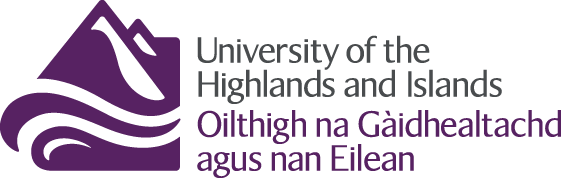 University of the Highlands and Islands Mentoring SchemeMENTORING AGREEMENT FORMIt is essential that at the beginning of the mentoring partnership both partners are clear about and agree upon what they expect from each other.  Please complete this mentoring agreement together at the professional dialogue meeting to establish the ground rules and provide a starting framework for the partnership.Once completed the mentee is required to return the agreement form to the Mentoring Scheme coordinator by email to mentoring@uhi.ac.uk.For ALPINE MentoringThe following comments box may be used for the initial dialogue for ALPINE mentees/mentors.  ALPINE Mentors can find further detailed guidance on the ALPINE mentoring process in the ALPINE Mentor Guide.Mentoring agreementWe will maintain the confidentiality of our partnership, with disclosure of matters discussed only being revealed more widely with the agreement of both mentor and mentee.We will both evaluate progress and the mentoring partnership to ensure that our individual needs are being met.  In the event that either wishes to withdraw from the mentoring partnership we will contact the Mentoring Scheme co-ordinator.Contact detailsContact detailsContact detailsContact detailsContact detailsContact detailsContact detailsContact detailsContact detailsContact detailsMentor Name/AddressMentor Name/AddressMentor preferred method of contact (e.g. Phone/Email)Mentor preferred method of contact (e.g. Phone/Email)PreferencePreferencePreferencePreferencePreferenceMentor preferred method of contact (e.g. Phone/Email)Mentor preferred method of contact (e.g. Phone/Email)Tel noTel noTel noTel noTel noMentor preferred method of contact (e.g. Phone/Email)Mentor preferred method of contact (e.g. Phone/Email)Email addressEmail addressEmail addressEmail addressEmail addressMentee Name/AddressMentee Name/AddressMentee preferred method of contact (e.g. Phone/Email)Mentee preferred method of contact (e.g. Phone/Email)PreferencePreferencePreferencePreferencePreferenceMentee preferred method of contact (e.g. Phone/Email)Mentee preferred method of contact (e.g. Phone/Email)Tel noTel noTel noTel noTel noMentee preferred method of contact (e.g. Phone/Email)Mentee preferred method of contact (e.g. Phone/Email)Email addressEmail addressEmail addressEmail addressEmail addressWe have read the mentoring values and agree to role model them in our mentoring partnership (please x)We have read the mentoring values and agree to role model them in our mentoring partnership (please x)We have read the mentoring values and agree to role model them in our mentoring partnership (please x)We have read the mentoring values and agree to role model them in our mentoring partnership (please x)We have read the mentoring values and agree to role model them in our mentoring partnership (please x)We have read the mentoring values and agree to role model them in our mentoring partnership (please x)We have read the mentoring values and agree to role model them in our mentoring partnership (please x)We have read the mentoring values and agree to role model them in our mentoring partnership (please x)We have read the mentoring values and agree to role model them in our mentoring partnership (please x)We have read the mentoring values and agree to role model them in our mentoring partnership (please x)Yes, we agree to role model the values below in our mentoring.MenteeMenteeMenteeNo, one or both of us would like further clarification and would like the mentoring team to contact us.No, one or both of us would like further clarification and would like the mentoring team to contact us.No, one or both of us would like further clarification and would like the mentoring team to contact us.MenteeYes, we agree to role model the values below in our mentoring.MentorMentorMentorNo, one or both of us would like further clarification and would like the mentoring team to contact us.No, one or both of us would like further clarification and would like the mentoring team to contact us.No, one or both of us would like further clarification and would like the mentoring team to contact us.MentorReflecting and enhancing our own and others practiceReflecting and enhancing our own and others practiceReflecting and enhancing our own and others practiceReflecting and enhancing our own and others practiceReflecting and enhancing our own and others practiceReflecting and enhancing our own and others practiceReflecting and enhancing our own and others practiceReflecting and enhancing our own and others practiceReflecting and enhancing our own and others practiceReflecting and enhancing our own and others practiceReflecting on own practice and demonstrating an awareness and willingness to challenge and be challenged respectfully and professionally and to develop oneself through mentoring conversations and to encourage the same for others to enhance practice.Reflecting on own practice and demonstrating an awareness and willingness to challenge and be challenged respectfully and professionally and to develop oneself through mentoring conversations and to encourage the same for others to enhance practice.Reflecting on own practice and demonstrating an awareness and willingness to challenge and be challenged respectfully and professionally and to develop oneself through mentoring conversations and to encourage the same for others to enhance practice.Reflecting on own practice and demonstrating an awareness and willingness to challenge and be challenged respectfully and professionally and to develop oneself through mentoring conversations and to encourage the same for others to enhance practice.Reflecting on own practice and demonstrating an awareness and willingness to challenge and be challenged respectfully and professionally and to develop oneself through mentoring conversations and to encourage the same for others to enhance practice.Reflecting on own practice and demonstrating an awareness and willingness to challenge and be challenged respectfully and professionally and to develop oneself through mentoring conversations and to encourage the same for others to enhance practice.Reflecting on own practice and demonstrating an awareness and willingness to challenge and be challenged respectfully and professionally and to develop oneself through mentoring conversations and to encourage the same for others to enhance practice.Reflecting on own practice and demonstrating an awareness and willingness to challenge and be challenged respectfully and professionally and to develop oneself through mentoring conversations and to encourage the same for others to enhance practice.Reflecting on own practice and demonstrating an awareness and willingness to challenge and be challenged respectfully and professionally and to develop oneself through mentoring conversations and to encourage the same for others to enhance practice.Reflecting on own practice and demonstrating an awareness and willingness to challenge and be challenged respectfully and professionally and to develop oneself through mentoring conversations and to encourage the same for others to enhance practice.Commitment to self-developmentCommitment to self-developmentCommitment to self-developmentCommitment to self-developmentCommitment to self-developmentCommitment to self-developmentCommitment to self-developmentCommitment to self-developmentCommitment to self-developmentCommitment to self-developmentA commitment to engage with relevant professional development opportunities; to enhance knowledge in areas of practice and mentoring techniques and to support the enhancement of the practice of others and oneself.  A commitment to engage with relevant professional development opportunities; to enhance knowledge in areas of practice and mentoring techniques and to support the enhancement of the practice of others and oneself.  A commitment to engage with relevant professional development opportunities; to enhance knowledge in areas of practice and mentoring techniques and to support the enhancement of the practice of others and oneself.  A commitment to engage with relevant professional development opportunities; to enhance knowledge in areas of practice and mentoring techniques and to support the enhancement of the practice of others and oneself.  A commitment to engage with relevant professional development opportunities; to enhance knowledge in areas of practice and mentoring techniques and to support the enhancement of the practice of others and oneself.  A commitment to engage with relevant professional development opportunities; to enhance knowledge in areas of practice and mentoring techniques and to support the enhancement of the practice of others and oneself.  A commitment to engage with relevant professional development opportunities; to enhance knowledge in areas of practice and mentoring techniques and to support the enhancement of the practice of others and oneself.  A commitment to engage with relevant professional development opportunities; to enhance knowledge in areas of practice and mentoring techniques and to support the enhancement of the practice of others and oneself.  A commitment to engage with relevant professional development opportunities; to enhance knowledge in areas of practice and mentoring techniques and to support the enhancement of the practice of others and oneself.  A commitment to engage with relevant professional development opportunities; to enhance knowledge in areas of practice and mentoring techniques and to support the enhancement of the practice of others and oneself.  Championing diversity and inclusivityChampioning diversity and inclusivityChampioning diversity and inclusivityChampioning diversity and inclusivityChampioning diversity and inclusivityChampioning diversity and inclusivityChampioning diversity and inclusivityChampioning diversity and inclusivityChampioning diversity and inclusivityChampioning diversity and inclusivityTo be inclusive and respect the diversity of the mentoring community, to encourage participation and engagement with mentoring across the university in a supportive, collaborative and inclusive approach.To be inclusive and respect the diversity of the mentoring community, to encourage participation and engagement with mentoring across the university in a supportive, collaborative and inclusive approach.To be inclusive and respect the diversity of the mentoring community, to encourage participation and engagement with mentoring across the university in a supportive, collaborative and inclusive approach.To be inclusive and respect the diversity of the mentoring community, to encourage participation and engagement with mentoring across the university in a supportive, collaborative and inclusive approach.To be inclusive and respect the diversity of the mentoring community, to encourage participation and engagement with mentoring across the university in a supportive, collaborative and inclusive approach.To be inclusive and respect the diversity of the mentoring community, to encourage participation and engagement with mentoring across the university in a supportive, collaborative and inclusive approach.To be inclusive and respect the diversity of the mentoring community, to encourage participation and engagement with mentoring across the university in a supportive, collaborative and inclusive approach.To be inclusive and respect the diversity of the mentoring community, to encourage participation and engagement with mentoring across the university in a supportive, collaborative and inclusive approach.To be inclusive and respect the diversity of the mentoring community, to encourage participation and engagement with mentoring across the university in a supportive, collaborative and inclusive approach.To be inclusive and respect the diversity of the mentoring community, to encourage participation and engagement with mentoring across the university in a supportive, collaborative and inclusive approach.Building and respecting the mentoring partnershipBuilding and respecting the mentoring partnershipBuilding and respecting the mentoring partnershipBuilding and respecting the mentoring partnershipBuilding and respecting the mentoring partnershipBuilding and respecting the mentoring partnershipBuilding and respecting the mentoring partnershipBuilding and respecting the mentoring partnershipBuilding and respecting the mentoring partnershipBuilding and respecting the mentoring partnershipRespecting and building trust through the mentoring partnership that is focused on achieving the mentoring goals and that meets the needs of the mentee.Respecting and building trust through the mentoring partnership that is focused on achieving the mentoring goals and that meets the needs of the mentee.Respecting and building trust through the mentoring partnership that is focused on achieving the mentoring goals and that meets the needs of the mentee.Respecting and building trust through the mentoring partnership that is focused on achieving the mentoring goals and that meets the needs of the mentee.Respecting and building trust through the mentoring partnership that is focused on achieving the mentoring goals and that meets the needs of the mentee.Respecting and building trust through the mentoring partnership that is focused on achieving the mentoring goals and that meets the needs of the mentee.Respecting and building trust through the mentoring partnership that is focused on achieving the mentoring goals and that meets the needs of the mentee.Respecting and building trust through the mentoring partnership that is focused on achieving the mentoring goals and that meets the needs of the mentee.Respecting and building trust through the mentoring partnership that is focused on achieving the mentoring goals and that meets the needs of the mentee.Respecting and building trust through the mentoring partnership that is focused on achieving the mentoring goals and that meets the needs of the mentee.Taking a professional and ethical approachTaking a professional and ethical approachTaking a professional and ethical approachTaking a professional and ethical approachTaking a professional and ethical approachTaking a professional and ethical approachTaking a professional and ethical approachTaking a professional and ethical approachTaking a professional and ethical approachTaking a professional and ethical approachRemaining professional always, including maintaining confidentiality and taking an ethical approach to mentoring.  At times this may include knowing when to encourage a mentee to seek support outside of mentoring to meet their needs.Remaining professional always, including maintaining confidentiality and taking an ethical approach to mentoring.  At times this may include knowing when to encourage a mentee to seek support outside of mentoring to meet their needs.Remaining professional always, including maintaining confidentiality and taking an ethical approach to mentoring.  At times this may include knowing when to encourage a mentee to seek support outside of mentoring to meet their needs.Remaining professional always, including maintaining confidentiality and taking an ethical approach to mentoring.  At times this may include knowing when to encourage a mentee to seek support outside of mentoring to meet their needs.Remaining professional always, including maintaining confidentiality and taking an ethical approach to mentoring.  At times this may include knowing when to encourage a mentee to seek support outside of mentoring to meet their needs.Remaining professional always, including maintaining confidentiality and taking an ethical approach to mentoring.  At times this may include knowing when to encourage a mentee to seek support outside of mentoring to meet their needs.Remaining professional always, including maintaining confidentiality and taking an ethical approach to mentoring.  At times this may include knowing when to encourage a mentee to seek support outside of mentoring to meet their needs.Remaining professional always, including maintaining confidentiality and taking an ethical approach to mentoring.  At times this may include knowing when to encourage a mentee to seek support outside of mentoring to meet their needs.Remaining professional always, including maintaining confidentiality and taking an ethical approach to mentoring.  At times this may include knowing when to encourage a mentee to seek support outside of mentoring to meet their needs.Remaining professional always, including maintaining confidentiality and taking an ethical approach to mentoring.  At times this may include knowing when to encourage a mentee to seek support outside of mentoring to meet their needs.We agree on the following goals and objectives as the focus of this mentoring partnershipWe agree on the following goals and objectives as the focus of this mentoring partnershipWe agree on the following goals and objectives as the focus of this mentoring partnershipWe agree on the following goals and objectives as the focus of this mentoring partnershipWe agree on the following goals and objectives as the focus of this mentoring partnershipWe agree on the following goals and objectives as the focus of this mentoring partnershipWe agree on the following goals and objectives as the focus of this mentoring partnershipWe agree on the following goals and objectives as the focus of this mentoring partnershipWe agree on the following goals and objectives as the focus of this mentoring partnershipWe agree on the following goals and objectives as the focus of this mentoring partnershipContact agreementContact agreementContact agreementContact agreementContact agreementContact agreementContact agreementContact agreementContact agreementContact agreementWe will meet forWe will meet forHoursHoursHoursHoursEveryEveryMonth/sMonth/sMonth/sMonth/sfor a period of/until (up to 12 months)         for a period of/until (up to 12 months)         until ALPINE Recognition Panel/recognition application submissionuntil ALPINE Recognition Panel/recognition application submissionOur meetings will take place (meetings to be set up by the mentee)     Our meetings will take place (meetings to be set up by the mentee)     Our meetings will take place (meetings to be set up by the mentee)     Our meetings will take place (meetings to be set up by the mentee)     Our meetings will take place (meetings to be set up by the mentee)     Our meetings will take place (meetings to be set up by the mentee)     Our meetings will take place (meetings to be set up by the mentee)     Our meetings will take place (meetings to be set up by the mentee)     Our meetings will take place (meetings to be set up by the mentee)     Our meetings will take place (meetings to be set up by the mentee)     In person atIn person atIn person atand/or through VCand/or through VCand/or through VCand/or through Cisco Spark/Skypeand/or through Cisco Spark/Skypeand/or through Cisco Spark/SkypeOur ground rules for this mentoring partnership are: (for example any no-contact times, what each person is prepared to talk about, e.g. work/personal issues)Our ground rules for this mentoring partnership are: (for example any no-contact times, what each person is prepared to talk about, e.g. work/personal issues)Our ground rules for this mentoring partnership are: (for example any no-contact times, what each person is prepared to talk about, e.g. work/personal issues)Our ground rules for this mentoring partnership are: (for example any no-contact times, what each person is prepared to talk about, e.g. work/personal issues)Our ground rules for this mentoring partnership are: (for example any no-contact times, what each person is prepared to talk about, e.g. work/personal issues)Our ground rules for this mentoring partnership are: (for example any no-contact times, what each person is prepared to talk about, e.g. work/personal issues)Our ground rules for this mentoring partnership are: (for example any no-contact times, what each person is prepared to talk about, e.g. work/personal issues)Our ground rules for this mentoring partnership are: (for example any no-contact times, what each person is prepared to talk about, e.g. work/personal issues)Our ground rules for this mentoring partnership are: (for example any no-contact times, what each person is prepared to talk about, e.g. work/personal issues)Our ground rules for this mentoring partnership are: (for example any no-contact times, what each person is prepared to talk about, e.g. work/personal issues)Application submission deadlineInitial feedback on application draft/mapping and actions going forwardInitial feedback on application draft/mapping and actions going forwardFor Senior Fellow, discussion around the leadership evidence that will be explored in the applicationAny areas of CPD/research that can be identified and explored before the application submission dateAny areas of CPD/research that can be identified and explored before the application submission dateALPINE Recognition Panel Review Process discussedTwo Referee Statements discussed or one for Associate Fellow mentoringRequirements of Applicant Statement and Future Aspirations discussed and content plannedMentee’s Signature & DateMentor’s Signature & Date